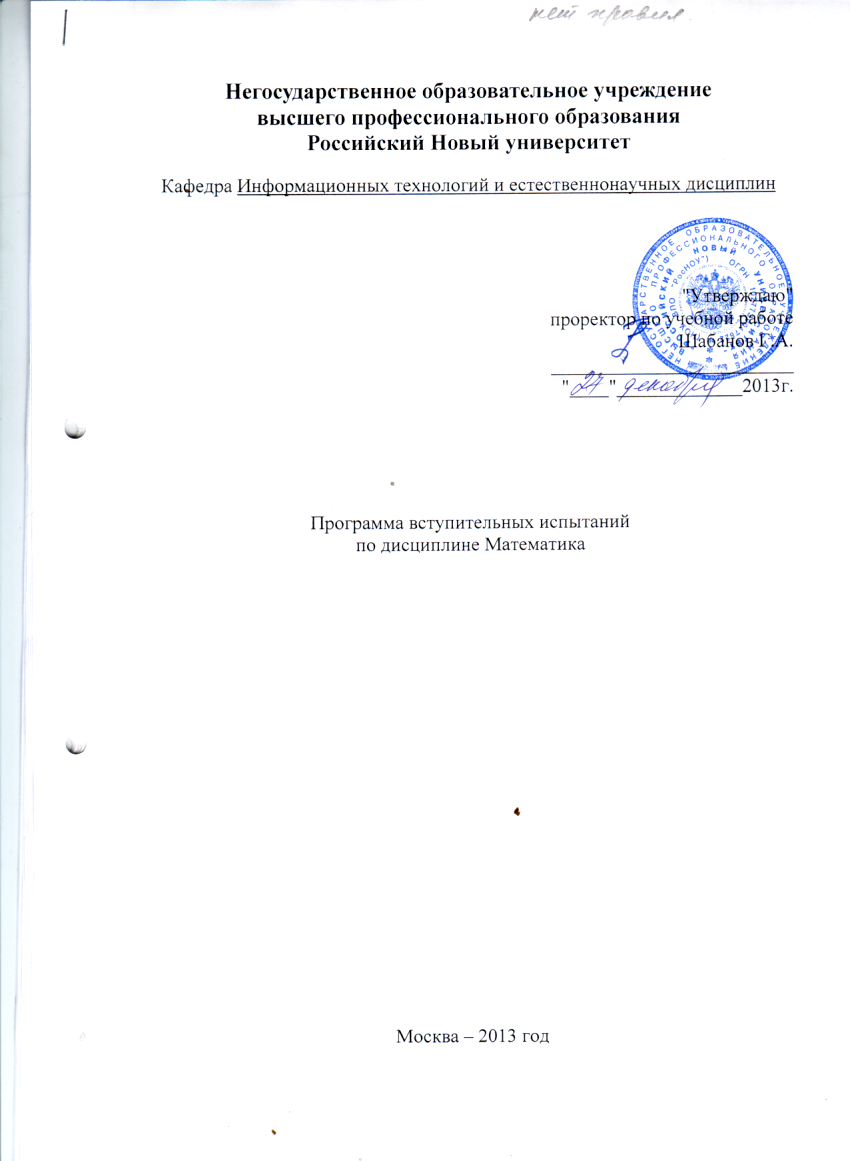 Настоящая программа составлена на основе учебных программдля средней школы по математике, алгебре, геометрии, теории вероятностей и статистике.Объем знаний и степень владения материалом, описанном в программе, соответствуют курсу математики средней школы.Абитуриент должен:знать:основные математические формулы и понятия;уметь:выполнять  действия над числами и числовыми выражениями; преобразовывать буквенные выражения; производить операции над векторами (сложение, умножение на число, скалярное произведение); переводить одни единицы измерения величин в другие; сравнивать числа и находить их приближенные значения;решать уравнения, неравенства, системы (в том числе с параметрами) и исследовать их решения; исследовать функции; строить графики функций и множества точек на координатной плоскости, заданные уравнениями и неравенствами;применять признаки равенства, подобия фигур и их принадлежности к тому или иному виду; пользоваться свойствами чисел, векторов, функций и их графиков, свойствами арифметической и геометрической прогрессий; пользоваться соотношениями и формулами, содержащими модули, степени, корни, логарифмические, тригонометрические выражения, величины углов, длины, площади, объемы; составлять уравнения, неравенства и находить значения величин, исходя из условия задачи. Знания, соответствующие данной программе, позволят в дальнейшем студенту освоить математические дисциплины, входящие в учебную программу обучения по специальности.Основные понятияНатуральные числа. Делимость. Простые и составные числа. Наибольший общий делитель и наименьшее общее кратное.Целые, рациональные и действительные числа. Проценты. Модуль числа, степень, корень, арифметический корень, логарифм. Синус, косинус, тангенс, котангенс угла. Арксинус, арккосинус, арктангенс, арккотангенс числа. Числовые и буквенные выражения. Равенства и тождества. Функция, ее область определения и область значений. Возрастание и  убывание, периодичность, четность и нечетность. График функции. Наибольшее и наименьшее значения функции.Линейная, квадратичная, степенная, показательная логарифмическая, тригонометрические функции.Уравнение, неравенства, система. Решение уравнения, неравенства, системы. Равносильность.Арифметическая и геометрическая прогрессии.Прямая на плоскости. Луч, отрезок, ломаная, угол.Треугольник. Медиана, биссектриса, высота. Выпуклый многоугольник. Квадрат, прямоугольник, параллелограмм, ромб, трапеция. Правильный многоугольник. Диагональ. Окружность и круг. Радиус, хорда, диаметр, касательная, секущая. Дуга окружности и круговой сектор. Центральный и вписанные углы. Прямая и плоскость в пространстве. Двугранный угол. Многогранник. Куб, параллелепипед, призма, пирамида. Цилиндр, конус, шар, сфера. Равенство и подобие фигур. Симметрия. Параллельность и перпендикулярность прямых, плоскостей. Скрещивающиеся прямые. Угол между прямыми, плоскостями, прямой и плоскостью. Касание. Вписанные и описанные фигуры на плоскости и в пространстве. Сечение фигуры плоскостью. Величина угла. Длина отрезка, окружности и дуги окружности. Площадь многоугольника, круга и кругового сектора. Площадь поверхности и объем многогранника, цилиндра, конуса, шара. Координатная прямая. Числовые промежутки. Декартовы координаты на плоскости и в пространстве. Векторы. АлгебраПризнаки делимости на 2, 3, 5, 9, 10. Свойства числовых неравенств. Формулы сокращенного умножения. Свойства линейной функции и ее график. Формула корней квадратного уравнения. Теорема о разложении квадратного трехчлена на линейные множители. Теорема Виета. Свойства квадратичной функции и ее график. Неравенство, связывающее среднее арифметическое и среднее геометрическое двух чисел. Неравенство для суммы двух взаимно обратных чисел. Формулы общего члена и суммы n первых членов арифметической прогрессии.  Свойства степеней с натуральными и целыми показателями. Свойства арифметических корней n-й степени. Свойства степеней с рациональными показателями. Свойства степенной функции с целым показателем и ее график. Свойства показательной функции и ее график. Основное логарифмическое тождество. Логарифмы произведения, степени, частного. Формула перехода к новому основанию. Свойства логарифмической функции и ее график. Основное тригонометрическое тождество. Соотношения между тригонометрическими функциями одного и того же аргумента. Формулы приведения, сложения, двойного и половинного аргумента, суммы и разности тригонометрических функций. Выражение тригонометрических функций через тангенс половинного аргумента. Преобразование произведения синусов и косинусов в сумму. Формулы решений простейших тригонометрических уравнений. Свойства тригонометрических функций и их графики. Понятие производной. Производная степенной функции.  Правила дифференцирования. Производные  элементарных функций. Геометрический смысл производной. Возрастание и убывание функций. Экстремумы.Применение производных к построению графиков функций.Первообразная. Вычисление простейших интегралов. Понятие определенного интеграла. Формула  Ньютона – Лейбница. Вычисление площадей плоских фигур.ГеометрияТеоремы о параллельных прямых на плоскости. Свойства вертикальных и смежных углов. Свойства равнобедренного треугольника. Признаки равенства треугольников. Теорема о сумме внутренних углов треугольника. Теорема о внешнем угле треугольника. Свойства средней линии треугольника. Теорема Фалеса. Признаки подобия треугольников. Признаки равенства и подобия прямоугольных треугольников. Пропорциональность отрезков в прямоугольном треугольнике. Теорема Пифагора. Свойство серединного перпендикуляра к отрезку. Свойство биссектрисы угла. Теоремы о пересечении медиан, пересечении биссектрис и пересечении высот треугольника. Свойство отрезков, на которые биссектриса треугольника делит противоположную сторону. Свойство касательной к окружности. Равенство касательных, проведенных из одной точки к окружности. Теоремы о вписанных углах. Теорема об угле, образованном касательной и хордой. Теоремы об угле между двумя пересекающимися хордами и об угле между двумя секущими, выходящими из одной точки. Равенство произведений отрезков двух пересекающихся хорд. Равенство квадрата касательной произведению секущей на ее внешнюю часть. Свойство четырехугольника, вписанного в окружность. Свойство четырехугольника, описанного около окружности. Теорема об окружности, вписанной в треугольник. Теорема об окружности, описанной около треугольника. Теоремы синусов и косинусов для треугольника. Теорема о сумме внутренних углов выпуклого многоугольника. Признаки параллелограмма. Свойства параллелограмма. Свойства средней линии трапеции. Формула для вычисления расстояния между двумя точками на координатной плоскости. Уравнение окружности. Теоремы о параллельных прямых в пространстве. Признак параллельности прямой и плоскости. Признак параллельности плоскостей. Признак перпендикулярности прямой и плоскости. Теорема об общем перпендикуляре к двум скрещивающимся прямым. Признак перпендикулярности плоскостей. Теорема о трех перпендикулярах. Теория  вероятностей  и статистикаСлучайная изменчивость, точность измерений. Случайные события, вероятности и частоты.Математическое описание случайных  явлений. Вероятности элементарных событий. Сложение и умножение вероятностей.Элементы комбинаторики. Правило умножения. Перестановки. Факториал. Сочетания.Геометрическая вероятность. Испытания Бернулли.Случайные величины. Числовые характеристики случайных величин. Математическое ожидание и дисперсия.Случайные величины  в статистике, закон больших чисел.ЛитератураАлгебра. учебник для 9 класса. Под ред. С.А. Теляковского, М: ОАО  Московские учебники, 2010.Алимов Ш.А. Ю.М. Болдин и др. Математика и начала анализа. Учебник для 10-11 классов. М.:Просвещение, 20011.Л.С.Атанасян, В.Ф. Бутузов, и др. Геометрия. Учебник для 7-9 классов. М: ОАО  Московские учебники, 2010.Л.С.Атанасян, В.Ф. Бутузов, и др. Геометрия. Учебник для 10 11 классов. М: ОАО  Московские учебники, 2010.А.В.ПогореловГеометрия. Учебник для 7-11 классов. М: ОАО  Московские учебники, 2010.Ю.Н. Тюрин, А.А. Макаров и др.Теория вероятностей  и статистика. М: ОАО  Московские учебники, 2008.Заведующий кафедрой 			_____________Крюковский А.С.
